السيرة الذاتية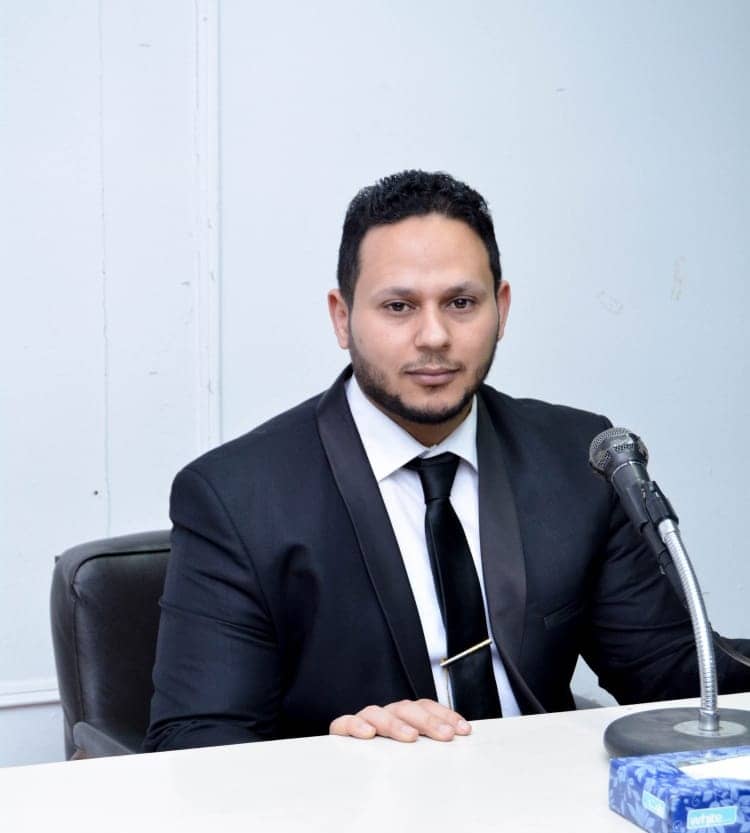 الإسم: البشير مفتاح سليم كنديالعنوان: ليبيا – مدينة زليتن – محلة إزدو الجنوبيةالبريد الإلكتروني:  Sgarbossa1988@gmail.comالإيميل الأكاديمي: رقم الهاتف: 00218915416937المعلومات الشخصية:مكان و تاريخ الميلاد: 10-03-1988 ، زليتنالجنس: ذكرالحالة الاجتماعية: متزوج الجنسية: ليبي بكالوريوس طب وجراحة عامة 2012_2013 جامعة المرقبمعيد بقسم الباطنة العامة كلية الطب البشري جامعة المرقب من 2016 الى2019درجة الماجستير جامعة الزقازيق مصر في أمراض القلب والشرايين مايو 2019 وعضو هيئة تدريس بكلية الطب البشرى الجامعة الأسمرية بقسم الباطنة العامةنائب رئيس قسم القسطرة القلبية زليتن 2020عضو هيئة تدريس زائر و ممتحن في الكليات الطبية بجامعة المرقب و جامعة مصراتة سنة 2019_ 2020 و حتى الآنطبيب قلب وقسطرة قلبية بمركز زليتن الطبي قسم الباطنة والقلب والقسطرة2019 دورة تدريبيه في القواعد الاساسية للتصوير بالموجات فوق الصوتية 16 الى 25 ابريل سنة  2015دورة العناية الفائقة بنقابة الأطباء المصرية 2017دورة في الإنعاش القلبي الأساسي والمتقدم ليبيا 2017 ومصر 2018 شهادة حضور في المؤتمر الثاني لأطباء القلب والقسطرة القلبية وتغيير الصمام الأورطي القاهرة حضور المؤتمر السنوي لأطباء القلب بالإسكندرية كارديو أليكس 2017حضور العديد من الندوات والمؤتمرات في القاهرة والإسكندرية والزقازيق لأمراض القلب والشراايين وعضو في نقابة الأطباء المصرية لأطباء القلب 2017طبيب بقسم الباطنةوالعنايةوالاسعاف والطوارئ بمركز زليتن الطبي 2015_2017دورة في العناية الفائقة يناير 2019 مصردورة في  استخدام قواعد البيانات العلمية وادارة وتنظيم المراجع العلمية  والاقتباس 17-18 يناير 2018 مصردورة MICT في الحاسب الآلي 2018 مصرعضو في الجمعية الليبية لطلاب الطب والاطباء الشباب فرع زليتن  2012 -2014عضو في نقابة الأطباء الليبية تحت مسمى أخصائي أخراض القلب والأوعية الدموية دبلومة الإيكو والإيكو المتقدم بالقصر العيني مصر 2017_2018دبلومة القسطرة القلبية الإستكشافية والعلاجية وتركيب بطاريات القلب بالقصر العيني 2019دورة في الإيكو والألترا ساوند بمستشفى الأحرار مصر. 